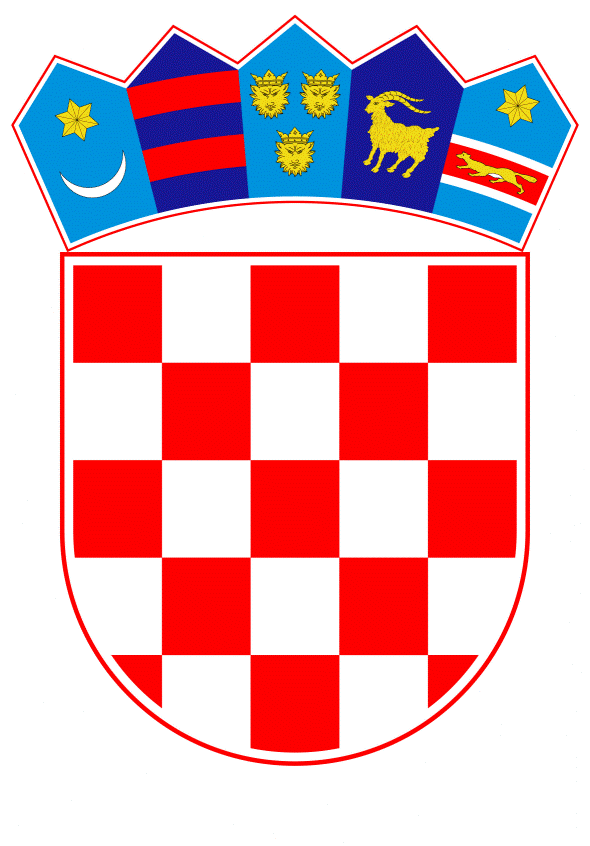 VLADA REPUBLIKE HRVATSKEZagreb, 21. ožujka 2019.________________________________________________________________________________________________________________________________________________________________________________________________________________________________PrijedlogNa temelju članka 31. stavka 2. Zakona o Vladi Republike Hrvatske (Narodne novine, br. 150/11, 119/14, 93/16 i 116/18) i članka 13. stavka 1. Zakona o reprezentativnosti udruga poslodavaca i sindikata (Narodne novine, br. 93/14 i 26/15), Vlada Republike Hrvatske je na sjednici održanoj ____________________ 2019. godine donijelaO D L U K Uo pokretanju postupka pregovora o sklapanju izmjena i dopuna Kolektivnog ugovora za djelatnost zdravstva i zdravstvenog osiguranja i imenovanju pregovaračkog odbora Vlade Republike Hrvatske I.Pokreće se postupak pregovora o sklapanju izmjena i dopuna Kolektivnog ugovora za djelatnost zdravstva i zdravstvenog osiguranja (Narodne novine, broj 29/18).II.U pregovarački odbor Vlade Republike Hrvatske za pregovore o sklapanju izmjena i dopuna Kolektivnog ugovora iz točke I. ove Odluke imenuju se:	-	prof. dr. sc. Milan Kujundžić, dr. med., ministar zdravstva	-	Tomislav Dulibić, državni tajnik u Ministarstvu zdravstva	-	Lucian Vukelić, dr. med, ravnatelj Hrvatskog zavoda za zdravstveno osiguranje	-	Mladenka Karačić, predstavnica Ministarstva financija	-	Kristina Balenović, predstavnica Ministarstva rada i mirovinskoga sustava	-	Danica Kramarić, dr. med., predstavnica Ministarstva zdravstva	-	Marija Pećanac, predstavnica Ministarstva zdravstva	-	Dražen Jurković, dr. med., direktor Udruge poslodavaca u zdravstvu.III.Za zamjenike članova pregovaračkog odbora iz točke II. ove Odluke imenuju se:	-	prim. Željko Plazonić, dr. med., državni tajnik u Ministarstvu zdravstva	-	Hrvoje Tomljenović, predstavnik Ministarstva zdravstva	-	Veronika Laušin, dr. med., zamjenica ravnatelja Hrvatskog zavoda za zdravstveno osiguranje	-	Ivana Radeljak Novaković, predstavnica Ministarstva financija	-	Ivan Kardum, predstavnik Ministarstva rada i mirovinskoga sustava	-	Zdravko Batarilo, predstavnik Ministarstva zdravstva	-	Martina Furlan, pomoćnica ravnatelja Hrvatskog zavoda za zdravstveno osiguranje	-	Marijana Mihaljević, predstavnica Udruge poslodavaca u zdravstvu.IV.Ova Odluka stupa na snagu danom donošenja, a objavit će se u Narodnim novinama.Klasa:Urbroj:Zagreb,										Predsjednik									mr. sc. Andrej PlenkovićO B R A Z L O Ž E N J EKolektivni ugovor za djelatnost zdravstva i zdravstvenog osiguranja (Narodne novine, broj 29/18, u daljnjem tekstu: Kolektivni ugovor) zaključen je, 26. ožujka 2018. godine, na vrijeme od 12 mjeseci.Kolektivni ugovor zaključen je na vrijeme od godinu dana kako bi se tijekom toga razdoblja donijele izmjene i dopune Zakona o reprezentativnosti udruga poslodavaca i sindikata radi omogućavanja Hrvatskom liječničkom sindikatu ostvarivanja reprezentativnosti za pregovore i sudjelovanja u pregovaračkom odboru sindikata za sljedeći kolektivni ugovor.Kako izmjene toga Zakona nisu donesene, pregovarački odbori Vlade i Sindikata, usuglasili su Dodatak I. Kolektivnom ugovoru sukladno kojemu se Kolektivni ugovor u cijelosti nastavlja primjenjivati od 27. ožujka 2019. godine sve do zaključenja dodatka II. Kolektivnom ugovoru, a najduže do 31. srpnja 2019. godine.Također, Dodatkom I. Kolektivnom ugovoru ugovorne strane obvezale su se da će bez odgode nastaviti pregovore o materijalnim i drugim pitanjima radi donošenja dodatka II. Kolektivnom ugovoru.Slijedom navedenoga, predlaže se Vladi Republike Hrvatske donošenje predmetnog Prijedloga odluke.Predlagatelj:Ministarstvo zdravstvaPredmet:Prijedlog odluke o pokretanju postupka pregovora o sklapanju izmjena i dopuna Kolektivnog ugovora za djelatnost zdravstva i zdravstvenog osiguranja i imenovanju pregovaračkog odbora Vlade Republike Hrvatske